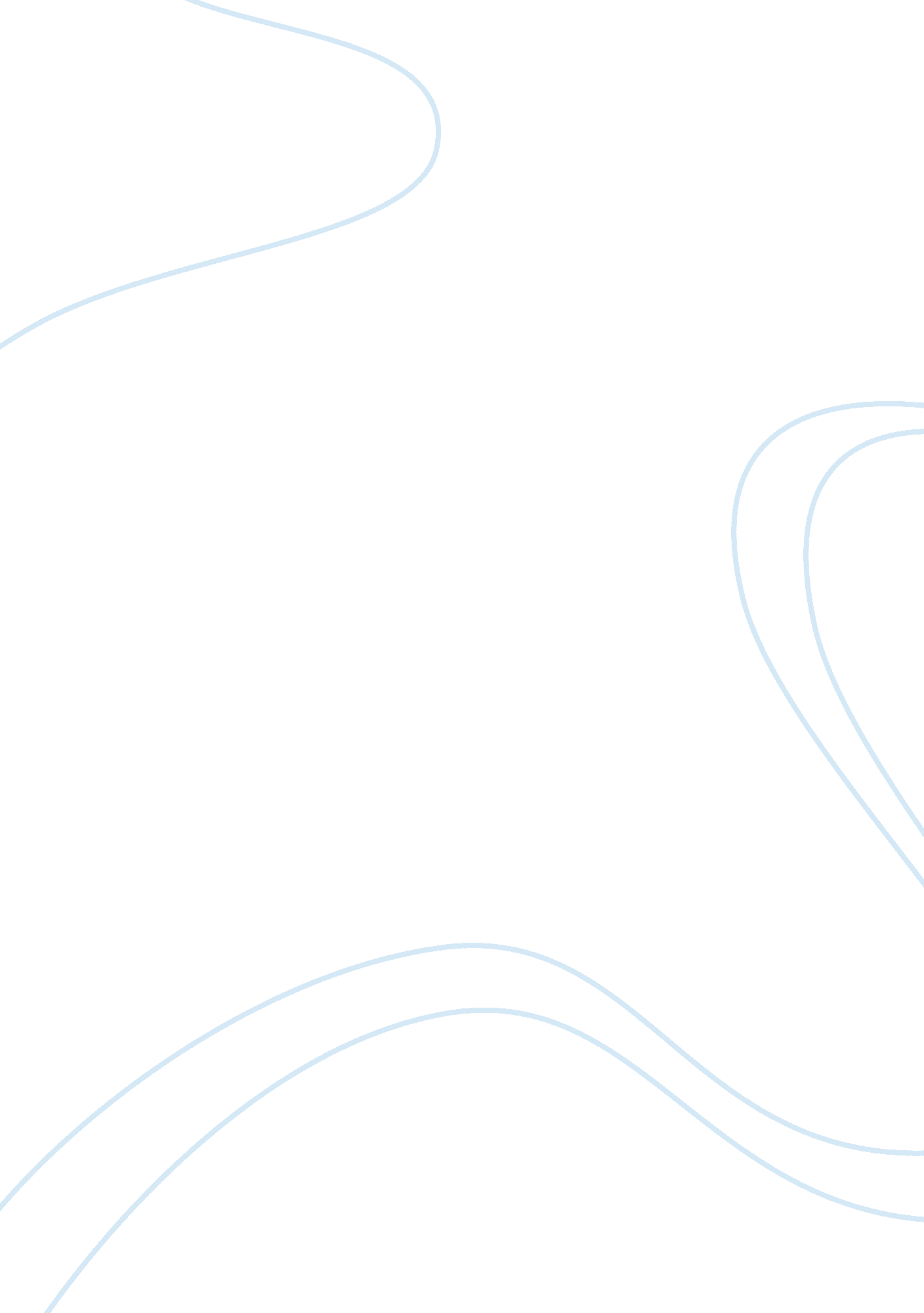 Corrigendum: bacillus velezensis fzb42 in 2018: the gram-positive model strain fo...Health & Medicine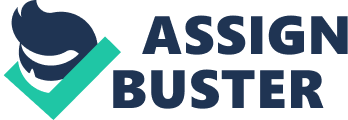 A Corrigendum on 
Bacillus velezensis FZB42 in 2018: The Gram-Positive Model Strain for Plant Growth Promotion and Biocontrol by Fan, B., Wang, C., Song, X., Ding, X., Wu, L., Wu, H., et al. (2018). Front. Microbiol. 9: 2491. doi: 10. 3389/fmicb. 2018. 02491 In the original article, there was an error in referring to the approved group of Bacillus cereus . A correction has been made to theConclusion and Outlooksection, “(1) Apathogenicity”: “(1) Apathogenicity: Concerning biosafety issues, no representatives of the B. subtilis species complex including B. velezensi s have been listed as risk group in ‘ The Approved List of biological agents’ ( Advisory Committee on Dangerous Pathogens, 2013 ). By contrast, use of strains of B. cereus needs special attention, since they are a member of risk group 2 and closely related to B. anthracis , a human pathogen and the member of risk group 3.” The authors apologize for this error and state that this does not change the scientific conclusions of the article in any way. References Advisory Committee on Dangerous Pathogens (2013). The Approved List of Biological Agents . Available online at: www. hse. gov. uk/pubns/misc208. htm 